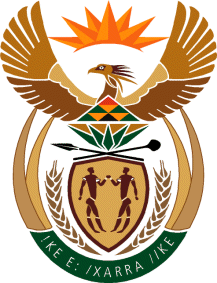 MINISTRY OF DEFENCE & MILITARY VETERANSNATIONAL ASSEMBLYQUESTION FOR WRITTEN REPLY1483.	Ms S P Kopane (DA) to ask the Minister of Defence and Military Veterans:Whether (a) her department and (b) each entity reporting to her procured any services from and/or made any payments to (i) a certain company (name furnished) or (ii) any other public relations firms; if not, in each case, why not; if so, in each case, what (aa) services were procured, (bb) was the total cost, (cc) is the detailed breakdown of such costs, (dd) was the total amount paid, (ee) was the purpose of the payments and (ff) is the detailed breakdown of such?						NW1625EREPLY:No, neither the Minister of Defence and Military Veterans, nor her departments and all entities reporting to her procured any services from and/or made any payments to Bell Pottinger or any other public relations firms.